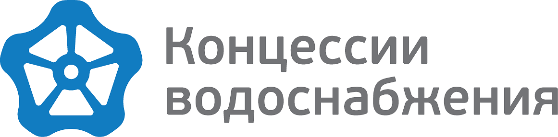 от ______________________ № __________________на № ___________________ от      ________________Уведомление о переносе срока заключениядоговора              ООО «Концессии водоснабжения» (далее – РСО), рассмотрев представленный протокол общего собрания собственников помещений многоквартирного дома, расположенного по адресу: Волгоград, ул. Центральная, д. 53, проведенного в форме очно-заочного голосования, сообщает следующее.             ООО «Концессии водоснабжения» приступит  к предоставлению коммунальных услуг по холодному водоснабжению и водоотведению   в многоквартирный дом, расположенный по адресу: Волгоград, ул. Центральная , д. 53,  с 01 июня 2021.  